ProjektasVadovaudamasi Lietuvos Respublikos vietos savivaldos įstatymo 16 straipsnio 4 dalimi, 2014–2020 metų Europos Sąjungos fondų investicijų veiksmų programos 5 prioriteto „Aplinkosauga, gamtos išteklių darnus naudojimas ir prisitaikymas prie klimato kaitos“ 05.1.1-APVA-V-006 priemonės „Potvynių rizikos valdymas“ projektų finansavimo sąlygų aprašu, patvirtintu Lietuvos Respublikos aplinkos ministro 2017 m. rugpjūčio 24 d. įsakymu Nr. D1-683 „Dėl 2014–2020 m. Europos Sąjungos fondų investicijų veiksmų programos 5 prioriteto „Aplinkosauga, gamtos išteklių darnus naudojimas ir prisitaikymas prie klimato kaitos“ 05.1.1-APVA-V-006 priemonės „Potvynių rizikos valdymas“ projektų finansavimo sąlygų aprašo patvirtinimo“, Pagėgių  savivaldybės taryba  n u s p r e n d ž i a:Pritarti projekto ,,Naujų pylimų įrengimas Panemunėje ir Šilgaliuose, Pagėgių savivaldybėje“ paraiškos rengimui ir projekto veiklų vykdymui pagal 2014–2020 m. Europos Sąjungos fondų investicijų veiksmų programos 5 prioriteto „Aplinkosauga, gamtos išteklių darnus naudojimas ir prisitaikymas prie klimato kaitos“ 05.1.1-APVA-V-006 priemonę „Potvynių rizikos valdymas“.Numatyti savivaldybės 2018−2020 m. biudžete ne mažiau kaip 7,5 procentų lėšų nuo projekto tinkamų finansuoti išlaidų vertės ir padengti netinkamas projektui įgyvendinti būtinas išlaidas ir tinkamas išlaidas, kurių nepadengia projekto finansavimas.Užtikrinti projekto veiklų tęstinumą 5 metus po projekto įgyvendinimo pabaigos.Sprendimą paskelbti Teisės aktų registre ir Pagėgių savivaldybės interneto svetainėje  www.pagegiai.lt.   Šis sprendimas gali būti skundžiamas Regionų apygardos administracinio teismo Klaipėdos rūmams (Galinio Pylimo g. 9, 91230 Klaipėda) Lietuvos Respublikos administracinių bylų teisenos įstatymo nustatyta tvarka per 1 (vieną) mėnesį nuo sprendimo paskelbimo dienos.SUDERINTA:Administracijos direktoriaus pavaduotojas                                                        Alvidas Einikis Finansų skyriaus vyriausioji specialistė                                                             Marija KuzmarskienėBendrojo ir juridinio skyriaus vyresnioji specialistė                                          Ingrida ZavistauskaitėStrateginio planavimo ir investicijų skyriaus vedėjas                                        Petras KuzmarskisParengė Vaidas Valauskas,Strateginio planavimo ir investicijų skyriaus vyriausiasis specialistasPagėgių savivaldybės tarybosveiklos reglamento2 priedasDĖL PRITARIMO PROJEKTO „NAUJŲ PYLIMŲ ĮRENGIMAS PANEMUNĖJE IR ŠILGALIUOSE, PAGĖGIŲ SAVIVALDYBĖJE“ PARAIŠKOS RENGIMUI, VEIKLŲ VYKDYMUI IR LĖŠŲ SKYRIMUIAIŠKINAMASIS RAŠTAS2018-08-14Parengto projekto tikslai ir uždaviniaiŠiuo sprendimo projektu yra siekiama gauti Pagėgių savivaldybės tarybos pritarimą dalyvauti projekte „Naujų pylimų įrengimas Panemunėje ir Šilgaliuose, Pagėgių savivaldybėje“, paraiškos rengimui ir projekto veiklų vykdymui pagal 2014–2020 m. Europos Sąjungos fondų investicijų veiksmų programos 5 prioriteto „Aplinkosauga, gamtos išteklių darnus naudojimas ir prisitaikymas prie klimato kaitos“ 05.1.1-APVA-V-006 priemonę „Potvynių rizikos valdymas“.Kaip šiuo metu yra sureguliuoti projekte aptarti klausimaiSprendimo projektas parengtas siekiant laiku pateikti siūlomo projekto paraišką pagal 2014 – 2020 m. Europos Sąjungos fondų investicijų veiksmų programos 5 prioriteto „Aplinkosauga, gamtos išteklių darnus naudojimas ir prisitaikymas prie klimato kaitos“ 05.1.1-APVA-V-006 priemonę „Potvynių rizikos valdymas“ projektų finansavimo sąlygų aprašą. Galimi pareiškėjai – Pagėgių savivaldybės administracija. Šiuo metu pateiktas ir baiginėjamas vertinti projektinis pasiūlymas su investiciniu projektu pagrindžiant investicinį poreikį.Kokių teigiamų rezultatų laukiamaĮgyvendinus projektą bus įgyvendinti potvynių rizikos mažinimo priemones apgyvendintose potvynio grėsmės teritorijose, siekiant minimizuoti neigiamas klimato kaitos pasekmes ir mažinti ekosistemų ir šalies ūkio pažeidžiamumą. Planuojama Panemunėje nutiesti naujų pylimų kurio bendras ilgis  apie 1,63 km. (apsaugos 90 gyventojų). Planuojama Šilgaliuose nutiesti naujų pylimų, kurio bendras ilgis apie 6,317 km. (apsaugos 480 gyventojų).Galimos neigiamos priimto projekto pasekmės ir kokių priemonių reikėtų imtis, kad tokių pasekmių būtų išvengta.Neigiamų pasekmių nenumatyta.Kokius galiojančius aktus (tarybos, mero, Savivaldybės administracijos direktoriaus) reikėtų pakeisti ir panaikinti, priėmus sprendimą pagal teikiamą projektą.Jeigu priimtam sprendimui reikės kito tarybos sprendimo, mero potvarkio ar administracijos direktoriaus įsakymo, kas ir kada juos turėtų parengti.Nereikės priimti kito spendimo priimtam sprendimui.Ar reikalinga atlikti sprendimo projekto antikorupcinį vertinimąTaip.Sprendimo vykdytojai ir įvykdymo terminai, lėšų, reikalingų sprendimui įgyvendinti, poreikis (jeigu tai numatoma – derinti su Finansų skyriumi)Projekto įgyvendinimo metu planuojama įrengti pylimus Panemunės mieste ir Šilgalių kaime. Preliminariai projekto veikloms įgyvendinti skirta (investicinės sąnaudos) 1.817.486,00 Eur. Šilgalių k. ir 313.046,00 Eur Panemunės m. pylimams įrengti. Viso projekto vertė 2.166.060,00 Eur. ES  lėšos - 2.003.605,50 Eur.Savivaldybės lėšos - 162.454,50 Eur.Projektas „Naujų pylimų įrengimas Panemunėje ir Šilgaliuose, Pagėgių savivaldybėje“ bus įgyvendinimas Valstybės planavimo būdu numatytą priemonę „Potvynių rizikos valdymas“ ( ne pagal Regioninio planavimo priemonę).Sprendimo vykdytojas strateginio planavimo ir investicijų skyrius.Projekto rengimo metu gauti specialistų vertinimai ir išvados, ekonominiai apskaičiavimai (sąmatos) ir konkretūs finansavimo šaltiniaiNeigiamų specialistų vertinimų ir išvadų negauta.  Projekto rengėjas ar rengėjų grupė.Strateginio planavimo ir investicijų skyriaus vyriausiasis specialistas Vaidas Valauskas, tel. 70 413, el. p. v.valauskas@pagegiai.lt.Kiti, rengėjo nuomone, reikalingi pagrindimai ir paaiškinimai.Nėra kitų rengėjo pagrindimų ir paaiškinimų.Strateginio planavimo ir investicijų skyriaus	Vaidas Valauskasvyriausiasis specialistas                                                                        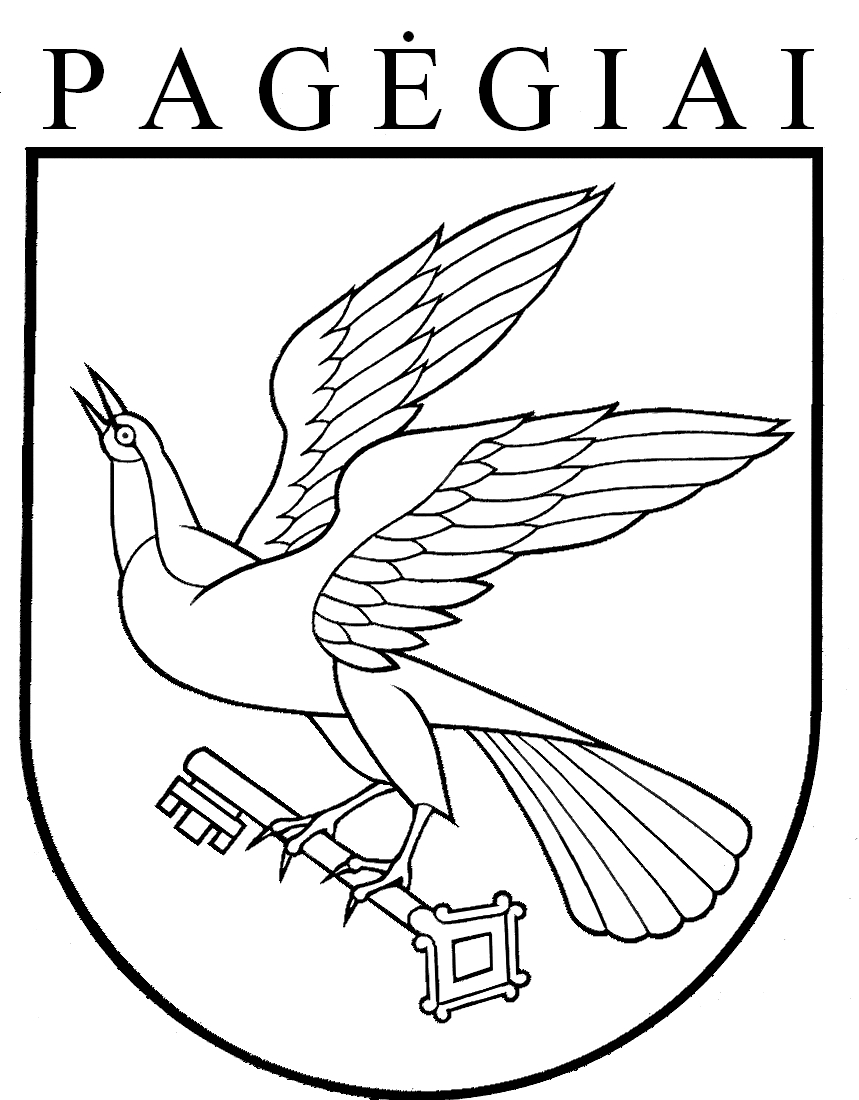 PAGĖGIŲ SAVIVALDYBĖS TARYBAsprendimasDĖL PRITARIMO PROJEKTO „NAUJŲ PYLIMŲ ĮRENGIMAS PANEMUNĖJE IR ŠILGALIUOSE, PAGĖGIŲ SAVIVALDYBĖJE“ PARAIŠKOS RENGIMUI, VEIKLŲ VYKDYMUI IR LĖŠŲ SKYRIMUI2018 m. rugpjūčio 14 d. Nr.T1-121 Pagėgiai